Комитетом по благоустройству Санкт-Петербурга, в целях оценки качества проведения осенней уборки территории районов Санкт-Петербурга, организован опрос жителей города. Для этого перейдите по ссылке на сайт Комитета  по благоустройству Санкт-Петербурга:  htt//kb.gov.spb.ru/interview/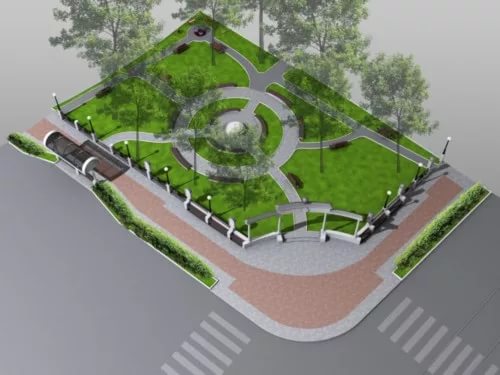 